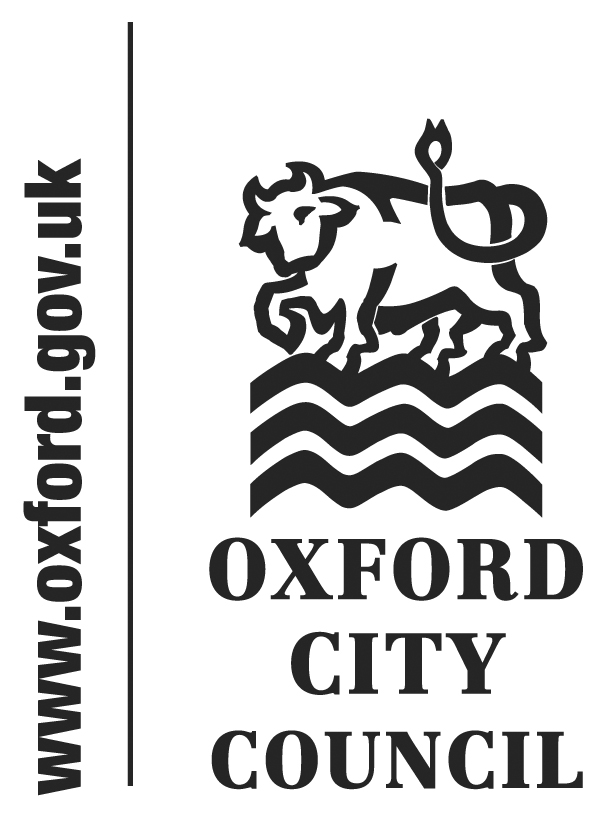 IntroductionAddresses made by members of the public to the Council, and questions put to the Board members or Leader, registered by the deadline in the Constitution, are below. Any written responses available are also below. This report will be republished after the Council meeting as part of the minutes pack. This will list the full text of speeches delivered as submitted, summaries of speeches delivered which differ significantly from those submitted, and any further responses.Where the speaker is a district and/or county council and/or general election candidate in the forthcoming elections, their address and any response will not be published or broadcast until after the election in order to comply with the requirements of ‘purdah’ on local authorities. The speakers will be able to make their addresses to council.Addresses and questions to be taken in Part 2 of the agenda.Addresses1.	Address by Artwell – As Artwell is a candidate in the district council, county council and general elections, this address and response will not be published/ broadcast until after the election.2.	Address by Nigel Gibson – meeting the needs of ordinary people (replacing health and fitness facilities in Cowley)3.	Address by Joanna Sanders - secure dog area in East Oxford4.	Address by Laura Coyle– As Ms Coyle is a candidate in the county council and general elections, this address and response will not be published/ broadcast until after the election.Questions5.	Question by Sarah Lasenby - salary of any interim CEOTo:CouncilDate:24 April 2017 Title of Report: Public addresses and questions that do not relate to matters for decision – as submitted by the speakers and with written responses and updated after the meeting